THE 2012 EMAILS OF DR UMAR AZAM:FROM THE ARCHIVE OF DR UMAR AZAM:JUNE 2012MANCHESTER, UK		JULY 2012Date: Sat, 16 Jun 2012 22:57:41 +0100
Subject: Re:
From: islamicwork@googlemail.com
To: naz.16@hotmail.co.uk

YEAH, HI NAZIAI'LL EMAIL YOU THE SOFT COPY WITH OTHER ISLAMIC RESOURCES IN A FEW MINUTES.  EMAIL ME YOUR ADDRESS AND I'LL DELIVER [IF YOUR IN GREATER MANCHESTER] OR POST [IF YOU'RE ELSEWHERE IN THE UK] THE PUBLISHED BOOKLET TO YOUR ADDRESS.DR UMAROn Sat, Jun 16, 2012 at 6:11 PM, Nazia Subbah <naz.16@hotmail.co.uk> wrote:Hiya, I would like a free copy of the 'power Durood' booklet 


Thank You………………………………………………………………………………………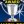 SALAM, DELIVERY OF BOOKLET WILL BE ON AFTERNOON/EVENING OF THURS 21 JUNE, NAZIA.  DRAW UP A LIST OF FAMILY AND FRIENDS WHO WANT THE DUROOD BOOKLET AND THAT MANY COPIES YOU WILL GET.  EMAIL ME YOUR MOBIULE PHONE NO. AND I'LL TEXT YOU BEFORE DELIVERY.  HAVE TO COME FOR TUITION TO OLDHAM ANYWAY.……….…………………………………………………………………………………………..Yeah, Salam, afternoon or evening I said, should deliver in a few hours , is it ****************************

Sent from Samsung Mobile………………………………………………………………………….
in regards to the last email you send me. I havnt recieve the booklet which you said will be delivered on 21 June in the afternoon………………………………………………….I did deliver the booklet, the girl who opened the door took 1copy……………………………………………………………………..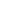 Nazia Subbah <naz.16@hotmail.co.uk> wrote:


Salam,

I Still haven't receive the booklet which was supposed to be deliver on Thursday

I look froward to your reply…………………………………………………………………………WA LAIKUM SALAM, NAZIA I CALLED ROUND TO YOUR HOUSE AT ABOUT 8 45 PM TODAY AND YOUR SISTER, I THINK IT WAS, SAID 1 COPY OF THE POWER OF DUROOD BOOKLET, WHICH I LEFT A FEW DAYS AGO ON THURSDAY,  IS ENOUGH AND SHE DIDN'T TAKE MORE, ALTHOUGH I OFFERED TO LEAVE MORE COPIES.  SO I TOLD HER TO ASK YOU TO CONFIRM BY EMAIL TO ME WHEN SHE HAS PASSED ON THE COPY TO YOU. DR UMAR................................................................................................PURCHASE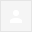 I NEED TO PURCHASE HOLY BOOK OF QURAN WITH THE TRANSLATION, COULD YOU PLESE DIRECT ME FROM WHERE CAN I BUY, SHALL BE GRATEFUL.THANKSSALAM, BR RAZAKI CAN E-MAIL YOU HOLY QURAN.  WHAT IS YOUR NON-WORK EMAIL ADDRESS [GMAIL/YAHOO/HOTMAIL]?DR UMARTHANKS A LOT, I ACTUALLY NEED TO GIFT THE HOLY BOOK TO A FRIENDREGARDS…………………………………………………………………………………………………………………………..Fwd: PLEASE TELL OTHERS TO ALSO REQUEST THE HOLY QURAN!!!!!SALAM---------- Forwarded message ----------
From: UMAR AZAM <islamicwork@googlemail.com>
Date: Thu, Aug 11, 2011 at 12:38 AM
Subject: PLEASE TELL OTHERS TO ALSO REQUEST THE HOLY QURAN!!!!!
To: Dele Kareem <delekarim@yahoo.com>
SALAM,PLEASE TELL FRIENDS AND RELATIVES ETC.IN YOUR AREA TO ALSO REQUEST THE SOFT COPY OF THE HOLY QURAN:softcopyofquran@gmail.com…………………………………………………………………………………………………………………………QUESTION ON FASTINGSALAM, BR YAQUBI DON'T HAVE ENOUGH KNOWLEDGE.  PLEASE ASK SOMEONE ELSE.DR UMAR…………………………………………………………………………………………………………………………..Durood bookletSalaam, can I make a request for a free copy of durood booklet.

Thank you

Sent from my iPhoneSALAM,ARE YOU IN THE UK, ANITA?DR UMAR……………………………………………………………………………………………………………………….jannah22@hotmail.co.ukThank You for the offer and can you please send me a email saying when i am going to get itSALAM,ARE YOU IN GREATER MANCHESTER, JANNAH?  PARTICULARLY OLDHAM?  IF SO, EMAIL ME YOUR ADDRESS AND MOBILE NO. AND I'LL ARRANGE FOR THE BOOKLETS TO BE SENT TO YOU.DR UMAR……………………………………………………………………………………………………………………..salamSalam, br Masroor, u haven't asked any Islamic questions for a while.  Is everything all right?  Dr UmarSALAM, BR MASROORI AM GRATEFUL FOR YOUR OFFER TO HELP ME.  BEFORE I TELL YOU WHAT YOU CAN DO FOR ME, I WOULD LIKE TO KNOW IF YOU HAVE SEEN THESE SITES OF MINE:http://allah-azawajal.weebly.com http://powerofdurood.weebly.com DR UMARWELL, BR SYED HASSANI WOULD BE THANKFUL IF YOU COULD ADVERTISE MY TWO ISLAMIC SITES MENTIONED TO PEOPLE IN PAKISTAN AND ALSO ADVISE THEM THAT THEY CAN GETA FREE ENTIRE E-QURAN IF THEY PUT IN A REQUEST TO:                        softcopyofquran@gmail.comTHE MORE EMAILS I GET, THE BETTERDR UMARAssalam O AlaikumThank you Mr AzamHow you wantt me to advertise, As I am not expert in IT or computer systemsThanksMasroor Hasan………………………………………………………………………………………………………………………….Wa laikum salami, Br Syed, the whole point of helping me would be for you to devise your own strategies, if you can't help me, leave it.

Sent from Samsung Mobile…………………………………………………………………………………………………………………………..Dear BrotherThank you for your below messageI anm working man.I can spare some time as part of your teamif you can guideThanksMasroor………………………………………………………………………………………………………………………….SALAM, BR MASROORTHANKS FOR OFFERING BUT I DON'T THINK THERE IS ANYTHING YOU CAN DO FOR ME.DR UMAR …………………………………………………………………………………………………………………………(no subject)Hiya, I would like a free copy of the 'power Durood' booklet 


Thank YouYEAH, HI NAZIAI'LL EMAIL YOU THE SOFT COPY WITH OTHER ISLAMIC RESOURCES IN A FEW MINUTES.  EMAIL ME YOUR ADDRESS AND I'LL DELIVER [IF YOUR IN GREATER MANCHESTER] OR POST [IF YOU'RE ELSEWHERE IN THE UK] THE PUBLISHED BOOKLET TO YOUR ADDRESS.DR UMAR………………………………………………………………………………………………..hiHI I WANT TO ORDER BOOK AND THE ADRESS IS 
*****************************************Salam, Dr Azam here, thanks for ur request.  I've now got ur email address, so I can send u numerous electronic Islamic resources, including the entire Holy Quran and the soft copy of the Power of Durood in a few hours.  I will send u the hard copy on Thursday next, which is the next time i will be in Oldham, inshallah.  Take care.

Sent from Samsung Mobile…………………………………………………………………………………………………………………………(no subject)Assalam u laikum!
 
I have recieved the POWER OF DUROOD and I am very happy with it as it has alot of different duroods. Thank you 
 
I just wanted to ask you that can you please send me POWER OF DUROOD in urdu translation because my mum carnt read english. Can you deliver it to my house please? 
 
Thank you !WA LAIKUM SALAM, HANNANTHANKS FOR THE COMMENTS.  I'M AFRAID THE BOOKLET HAS NOT BEEN PRINTED IN URDU BY MUHAMMAD JAVAD, THE AUTHOR.  PERHAPS YOU CAN READ OUT WHAT THE ENGLISH IN THE BOOKLET IS SAYING TO YOUR MUM?DR UMAR…………………………………………………………………………………………………………………………(no subject)hi could i request a copy of the power of daroodnadeem hussainhalifaxNADZSALAM, I'M GOING TO EMAIL YOU AN ELECTRONIC COPY FIRST AND THE POST THE BOOKLET ON MONDAY INSHA'ALLAH COS IT'S WEEKEND AT THE MOMENT.DR UMAR………………………………………………………………………………………………………………Power of daroodHi could I requesy a copy of the power of darood booklet
Zakir ali
Oldham
SALAM, I'M GOING TO EMAIL YOU AN ELECTRONIC COPY FIRST AND DELIVER THE BOOKLET ON THURSDAY NEXT  INSHA'ALLAH.
DR UMAR……………………………………………………………………………………………………………………..(no subject)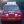 hi could i get a copy of the power of darood booklet
azeem hussain
sheffield
SALAM, I'M GOING TO EMAIL YOU AN ELECTRONIC COPY FIRST AND THE POST THE BOOKLET ON MONDAY INSHA'ALLAH COS IT'S WEEKEND AT THE MOMENT.DR UMAR………………………………………………………………………………………………………………………..power of durood bookletThe leaflets that you have posted through peoples doors says that you can order a power of durood booklet ,my mum said please can you send the booklet to our house. Our address is Oldham, from Tuyab Afzal.Thank you.SALAM,   WILL DELIVER TOMORROW INSHA'ALLAH…………………………………………………………………………………………………………………………free durood sharifs bookletcan you please send a free copy of the power of durood booklet to oldham, glodwickTHANK YOUSALAM, BR MAROOFI WAS PLEASED TO DELIVER TWO COPIES OF THE POWER OF DUROOD BOOKLET TODAY.  I WILL BE SENDING YOU VALUABLE ISLAMIC E-RESOURCES, INCLUDING THE ENTIRE HOLY QURAN,  IN A FEW HOURS VIA ANOTHER OF MY E-MAIL ADDRESSES.  MAY ALLAH BLESS YOU AND YOUR FAMILY.  AMEEN.DR UMAR……………………………………………………………………………………………………………………from: Umar Azam islamicwork@googlemail.comto: Nazia Subbah <naz.16@hotmail.co.uk>
date: Tue, Jun 19, 2012 at 6:43 PMsubject: Re: postingmailed-by: googlemail.comJun 19 (13 days ago)Jun 21 (11 days ago)Jun 21 (11 days ago)Jun 24 (8 days ago)Jun 24 (8 days ago)Jun 24 (8 days ago)Jun 22 (10 days ago)Jun 22 (10 days ago)Jun 23 (9 days ago)Jun 22 (10 days ago)Jun 21 (11 days ago)Assalamu Alaikum,

I want to find out about fasting.  During the last month of Ramadhan my wife pregnant and thus she could not fast.  She spent the whole month giving out Sadaqa.  Does that suffice  for her or should she pay back that fasting.  Now that ramadhan is  around the corner she is breast feeding and will not be able to fast what is the preferred ruling about that.  

Ma'assalam.

Yaqub SuleimanAssalamu Alaikum,

I want to find out about fasting.  During the last month of Ramadhan my wife pregnant and thus she could not fast.  She spent the whole month giving out Sadaqa.  Does that suffice  for her or should she pay back that fasting.  Now that ramadhan is  around the corner she is breast feeding and will not be able to fast what is the preferred ruling about that.  

Ma'assalam.

Yaqub SuleimanAssalamu Alaikum,

I want to find out about fasting.  During the last month of Ramadhan my wife pregnant and thus she could not fast.  She spent the whole month giving out Sadaqa.  Does that suffice  for her or should she pay back that fasting.  Now that ramadhan is  around the corner she is breast feeding and will not be able to fast what is the preferred ruling about that.  

Ma'assalam.

Yaqub SuleimanAssalamu Alaikum,

I want to find out about fasting.  During the last month of Ramadhan my wife pregnant and thus she could not fast.  She spent the whole month giving out Sadaqa.  Does that suffice  for her or should she pay back that fasting.  Now that ramadhan is  around the corner she is breast feeding and will not be able to fast what is the preferred ruling about that.  

Ma'assalam.

Yaqub SuleimanJun 21 (11 days ago)Jun 21 (11 days ago)Thank you.

Yaqub SuleimanJun 20 (12 days ago)Jun 20 (12 days ago)Jun 20 (12 days ago)Jun 20 (12 days ago)[Imap]/SentxJun 6syed hasanJun 6Jun 7syed hasanJun 11Jun 11Jun 14Jun 14Jun 18Jun 18Jun 16Jun 16[Imap]/SentxJun 11Jun 11Jun 9Jun 9Jun 9Jun 9Jun 9Jun 9Jun 9Jun 9Jun 8Jun 9Jun 7Jun 7